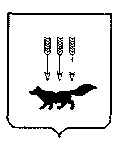 ПОСТАНОВЛЕНИЕАДМИНИСТРАЦИИ городского округа САРАНСКот   «    14   »    января     2019 г.                                                   			№ 16Об утверждении документации по планировке территории (проект планировки территории, проект межевания территории) для объекта «Сети канализования по ул. Горького г. Саранска» В соответствии с Федеральным законом от 6 октября 2003 года  № 131-ФЗ «Об общих принципах организации местного самоуправления в Российской Федерации», статьями 45, 46 Градостроительного кодекса Российской Федерации, постановлением Правительства Российской Федерации от 12 мая 2017 года № 564 «Об утверждении  Положения о составе и содержании проектов планировки территории, предусматривающих размещение одного или нескольких линейных объектов», постановлением Главы Администрации  городского округа  Саранск от          5 октября  2009 года № 2265 «Об утверждении документации по планировке территории, ограниченной улицами Осипенко, А.Невского, Московская и М.Академическая  г. Саранска» (с изменениями, внесенными постановлениями Администрации городского округа Саранск от 7 марта 2018 года № 517, от 26 марта  2018 года  № 701), постановлением Администрации городского округа Саранск от          1 июня  2015 года № 1620 «Об утверждении документации по планировке территории, ограниченной улицей А.Невского, железной дорогой, улицами Мокшанская, Московская г. Саранска, включая проект межевания» (с изменениями, внесенными постановлениями  Администрации городского округа Саранск от                  10 июля  2017 года  № 1455, от 27 июня 2018 года № 1462), постановлением Администрации городского округа Саранск от 7 сентября 2018 года № 2098                     «О подготовке документации по планировке территории (проект планировки территории, проект межевания территории) для объекта "Сети канализования по             ул. Горького г. Саранска"», постановлением Главы городского округа Саранск от                2 ноября  2018 года  № 353-ПГ « О вынесении на публичные слушания документации по планировке территории (проект планировки территории, проект межевания территории) для объекта "Сети канализования по ул. Горького г. Саранска"», с учетом протокола публичных слушаний документации  по планировке территории (проект планировки территории, проект межевания территории), проведенных                 28 ноября 2018 года, заключения о результатах публичных слушаний, опубликованного в газете «Вечерний Саранск» от  19 декабря 2018 года № 50 (1372), иных прилагаемых документов Администрация городского округа Саранск                        п о с т а н о в л я е т: 1. Утвердить документацию по планировке территории (проект планировки территории, проект межевания территории) для объекта «Сети канализования по            ул. Горького г. Саранска» согласно приложению к настоящему постановлению (заказчик – Казачков Д.Ю.).2. Контроль за исполнением настоящего постановления возложить                               на Заместителя Главы городского округа Саранск – Директора Департамента перспективного развития Администрации городского округа Саранск.       	3. Настоящее постановление вступает в силу со дня его официального опубликования.   Глава городского округа Саранск				                                 П.Н.Тултаев	                                 			     Приложение  к постановлению Администрации городского округа Саранск от «14» января 2019 г. № 16Состав документации по планировке территории (проект планировки территории, проект межевания территории) для объекта «Сети канализования по ул. Горького г. Саранска»    №п/пНаименование документа1.Пояснительная записка2.Графическая часть2.1.Основная часть проекта планировки территории:2.1.1.Разбивочный чертеж красных линий М 1:5002.1.2.Чертеж границ зон планируемого размещения линейных объектов М 1:5002.2.Материалы по обоснованию проекта планировки территории:2.2.1.Схема расположения элементов планировочной структуры (территорий, занятых линейными объектами и (или)  предназначенных для размещения линейных объектов ( по материалам генерального плана г. Саранск,            2014 г.) М 1:250002.2.2.Схема использования территории в период подготовки проекта планировки территории М 1:5002.2.3.Схема границ зон с особыми условиями использования территории                М 1:5002.2.4.Схема конструктивных и планировочных решений М 1:5002.2.5.Результаты инженерных изысканий М 1:5002.3.Основная часть проекта межевания территории:2.3.1.Чертеж межевания территории  М 1:5002.4.Материалы по обоснованию проекта межевания территории:2.4.1.Чертеж границ существующих земельных участков. Чертеж местоположения существующих объектов капитального строительства                  М 1:5002.4.2.Чертеж границ зон с особыми условиями использования территории                М 1:500